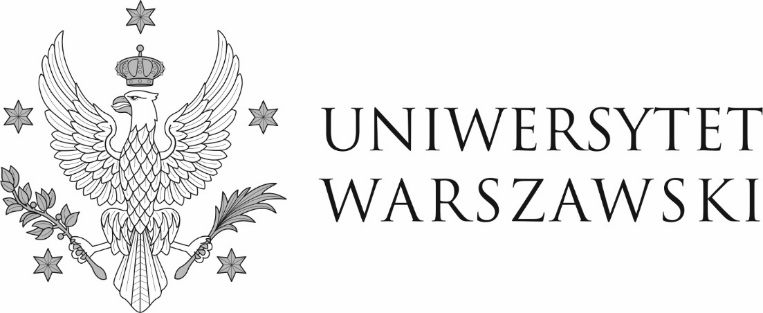 Warszawa, dnia 28.12.2021 r.DZP-361/132/2021/MK/882	Do wszystkich zainteresowanychDotyczy: postępowania o udzielenia zamówienia publicznego prowadzonego w trybie podstawowym 
nr DZP-361/132/2021 pn.: „Częściowa wymiana instalacji kanalizacji sanitarnej na poziomach -1 oraz -2 w budynku Biblioteki Uniwersytetu Warszawskiego przy ul. Dobrej 56/66, 00-312 Warszawa”.INFORMACJA O WYBORZE NAJKORZYSTNIEJSZEJ OFERTYUniwersytet Warszawski, działając na podstawie art. 253 ust. 2 ustawy z dnia 11 września 2019 r. - Prawo zamówień publicznych, zwanej dalej „ustawą”, informuje, że w wyniku postępowania prowadzonego w trybie podstawowym nr DZP-361/132/2021 pn.: „Częściowa wymiana instalacji kanalizacji sanitarnej na poziomach -1 oraz -2 w budynku Biblioteki Uniwersytetu Warszawskiego przy ul. Dobrej 56/66, 00-312 Warszawa” za  najkorzystniejszą uznał ofertę nr 3 złożoną przez Anmar Anna Traczyk-Nowakowska – ul. Strzykulska 45, 05-850 Strzykuły.Uzasadnienie wyboru: Oferta spełnia wszystkie wymagania przedstawione w ustawie i specyfikacji warunków zamówienia oraz uzyskała maksymalną liczbę punktów przyznaną w oparciu o ustalone kryteria oceny ofert i ich wagi.W niniejszym postępowaniu oferty złożyło 3 Wykonawców:Punktacja przyznana ofertom w każdym kryterium oceny ofert i łączna punktacja W imieniu ZamawiającegoPełnomocnik Rektora ds. zamówień publicznychmgr Piotr SkuberaNumer ofertyNazwa i adres Wykonawcy121UNI-KAN Roger Serafinul. Groszowicka 3 lok. 17, 03-814 Warszawa2PRO-BUD Rafał Januszul. Mysikrólika 11, 02-809 Warszawa3ANMAR Anna Traczyk-Nowakowskaul. Strzykulska 45, 05-850 StrzykułyNumer ofertynazwa, siedziba i adres wykonawcyLiczba punktów w kryterium Liczba punktów w kryterium Liczba punktów w kryterium (RAZEM)WiNumer ofertynazwa, siedziba i adres wykonawcyCenaCiOkres gwarancjiGiLiczba punktów w kryterium (RAZEM)Wi123452PRO-BUD Rafał Januszul. Mysikrólika 11, 02-809 Warszawa26,124066,123ANMAR Anna Traczyk-Nowakowskaul. Strzykulska 45, 05-850 Strzykuły60,0040,00100,00